MINISTRY OF EDUCATION OF THE rEPUBLIC OF BELARUSEDUCATIONAL ESTABLISHMENT “MOZYR STATE PEDAGOGICALUNIVERSITY NAMED AFTER I.P. SHAMYAKIN”PHYSICS AND ENGINEERING DEPARTMENTinformation statement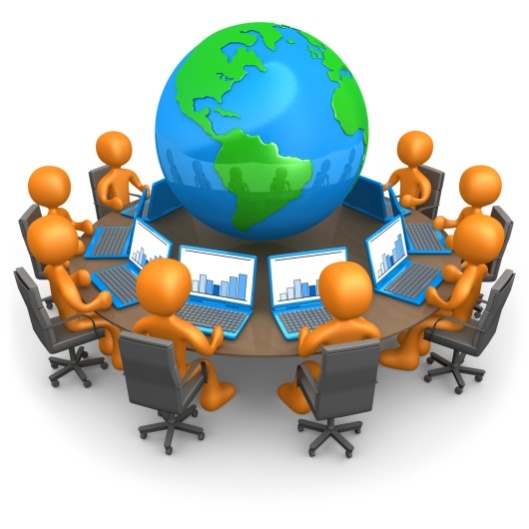 X Anniversary International Online Research-to-Practice Conference «Innovative Teaching Techniques in Physics, Mathematics, 
Vocational and Mechanical Training»March 27–30, 2018Dear colleagues,Organizing committee of the conference invite you to participate in X Anniversary International Online Research-to-Practice Conference «Innovative Teaching Techniques in Physics, Mathematics, Vocational and Mechanical Training» held on March 27–30, 2018.CONFERENCE ORGANIZING COMMITTEE Natalia Brovka, Doctor of Pedagogical Sciences, Professor, Chair of Function Theory, BSU (Belarus);Alexandr Grabar, Doctor of Physics and Mathematics Sciences, Professor of the Department of Semiconductors, the Uzhgorod National University (Ukraine);Sergey Ivaschenko, Doctor of Technical Sciences, Professor, Dean of Engineering and Pedagogics Department; BSNU (Republic of Belarus);Inessa Kovalchuk, Candidate of Pedagogical Sciences, Docent, Dean of Physics and Engineering Department, MSPU named after I.P.Shamyakin (Republic of Belarus);Genady Kulak, Doctor of Physics and Mathematics Sciences, Professor, Professor of the Department of Physics and Mathematics, MSPU named after I.P.Shamyakin (Republic of Belarus);Elena Ovsiyuk, Candidate of Physics and Mathematics Sciences, Docent, Deputy Dean of Engineering and Pedagogics Department, MSPU named after I.P. Shamyakin (Republic of Belarus);Vladimir Savenko, Doctor of Technical Sciences, Professor, Head of the Department of Physics and Mathematics, MSPU named after I.P.Shamyakin (Republic of Belarus);Stanislav Shandarov, Doctor of Physics and Mathematics Sciences, Professor, Head of the Department of Electronic Devices, Tomsk State University of Control Systems and Radioelectronics (Russia);Vasily Shepelevich, Doctor of Physics and Mathematics Sciences, Professor, Head of the Department of Theoretical Physics and Applied Informatics, MSPU named after I.P.Shamyakin (Republic of Belarus);Andrey Shmigirev, Candidate of Physics and Mathematics Sciences, Docent, Docent of the Department of Theoretical Physics and Applied Informatics, MSPU named after I.P. Shamyakin (Republic of Belarus).Scientific directions of the conferenceExperience and prospects of innovative techniques in teaching Physics and Mathematics at University (keyword PROSPECT).Innovative techniques in teaching Mathematics, Physics and Informatics at secondary school (keyword SCHOOL).Topical issues for research in Physics, Mathematics, Informatics and Technics (keyword ACTUAL).Strategies on development of students’ and schoolchildren’s skills for creativity and research (keyword TECHNOLOGY).Innovative techniques in teachers - engineers training (keyword ENGINEER).Working languages: Belarusian, Russian, English.Work stages of the conferenceDeadline for applications and articles: deadline February 15, 2018;Deadline for payment confirmation made by conference participants: March 15, 2018;Conference Forum –March 27, 2018 - March 30, 2018;Publication of the conference information package – March 2018;Mailout of the conference information package – April 2018.Conference information package will be published upon conditions of registration fee payment (conference information package price and postal charges are included).	Information about conference information package price and university current account will have been announced by March 01, 2018.Mailout of the conference information package is guaranteed by the conference organizing committee.Conditions of participation in the conferenceIn order to take part in the conference all the participants are kindly requested to send the following documents until February 15, 2018:Application form as annexed hereto this information letter;Report (two copies) signed the author(s);E-report and e-application form as annexed hereto this information letter (give the name to the application form the following way: SURNAME OF THE FIRST AUTHOR_ZAYAVKA.doc; give the name to the report the following way: SURNAME OF THE FIRST AUTHOR_KEY WORD.doc) in care of the e-mail address: fm-mgpu@tut.by. See the example:IVANOV_ ZAYAVKA.doc;IVANOV_ACTUAL. docThe full conference registration fee is not paid by foreign participants if there is a cooperation agreement in the field of education and science signed between MSPU named after I.P.Shamyakin and the educational establishment a foreign participant comes from.ARTICLE SUBMISSION GUIDELINESReport volume: up to 3 pages (А4 format);Text editor: MS Word;Font: Times New Roman, 14 pt;All margins: 25 mm;Indention: 1,25 cm;Line spacing: single;First line: Name and patronymic of the author(s)if any in initial letters, semi-bold;Name of educational establishment: acronym; city, country are given in brackets;Miss the line;Title of the report (no shifts, semi-bold, in capital letters);Each of the mentioned above lines – start it from paragraph indention, left alignment, no full point at the end;Miss the line;Starting from paragraph indention – text of the report; full justification.Then miss the line again and indicate “LIST OF REFERENCE LINKS” (indention, alignment to the left edge). Write down the list of reference links in a line. Indicate each reference by a new line according to ГОСТ 7.1-2003. References are given in square brackets.Black-and-white execution is allowed for tables and drawings (font is not less than 12 pt). Illustrations - “inside the object (Drawing MS Word)”.Formulae and symbols are written with the help of formulae built-in editor in MS Word.The report in the original must be properly done. There will be no further editing.The organizing committee reserves the right to select, include and publish the materials in the conference programme. The materials which do not meet the requirements and sent after the specified terms are not considered and are not sent back.Report registration. ExampleI. I. IVANOVMSPU named after I.P. Shamyakin (Mozyr, Belarus)TITLE OF THE REPORT Report text – – – –  – – – – – – – – – – – – – – – – – – – – – – – – – –  –– – – – – – – –– – – – – List of reference links – – – – – – – – – – – – – –.– – – – – – – – – – – – – –.– – – – – – – – – – – – – –.APPLICATION FORMX Anniversary International Online Research-to-Practice Conference «Innovative Teaching Techniques in Physics, Mathematics, Vocational and Mechanical Training»NB! Information about the co-authors are indicated below.Please, send a hard copy of your report and the application form to the following postal address:Physics and Engineering DepartmentMSPU named after I.P.Shamyakin (for Elena Ovsiyuk)28 Studencheskaya Str,247760 MozyrRepublic of BelarusContact person:Elena Ovsiyuk+375 29 534 50 90 (Viber)E-mail: fm-mgpu@tut.bySurname, Name, Patronymic (if any)Science degree, Academic titleWorkplaceOccupationTitle of the reportKEYWORD (see Scientific directions of the conference)AddressContact telephone number (+code)E-mail